         Администрация Пластовского муниципального районаПОСТАНОВЛЯЕТ:	1.Внести в муниципальную программу «Укрепление  материально - технической базы учреждений культуры Пластовского муниципального района на 2018-2020 годы», утвержденную постановлением администрации Пластовского муниципального района от 06.12.2017 года № 903 «Об утверждении муниципальной программы «Укрепление материально-технической базы учреждений культуры Пластовского муниципального района на 2018-2020 годы» следующие изменения:      1.1) В Паспорте муниципальной программы, строку  «Плановые объемы финансирования программы» изложить в следующей редакции:       1.2) Раздел IV. «Система программных мероприятий» изложить в новой редакции:            «В 2018 году  проведены  следующие работы:          Общая сметная стоимость  работ составляет – 1 975,28 тыс. руб.В 2019 г.  планируется  провести  следующие работы:В 2020 г. планируется провести ремонт дискозала ДК «Октябрь» - 702,90 тыс. руб.* *Сметная стоимость подлежит индексированию с учетом коэффициента года составления сметы»       1.3) Раздел V. «Ресурсное обеспечение» изложить в новой редакции:   «Общий объем бюджетного финансирования составит 6 687,98 руб.* в том числе по годам:2018г. – 1 975,28 тыс. руб.областной и федеральный бюджеты – 1147,8 тыс. руб.местный бюджет – 827,48 тыс. руб.2019г. –  4 009,8 тыс. руб.областной и федеральный бюджеты – 3 597,8 тыс. руб.местный бюджет – 412,0 тыс. руб.2020г. –  702,9 тыс. руб.*областной и федеральный бюджеты – 702,9 тыс. руб.*	Реализацию мероприятий планируется осуществлять из средств областного, федерального и местного бюджета Пластовского муниципального района          *Объемы финансирования мероприятий Программы ежегодно уточняются в процессе исполнения местного бюджета Пластовского муниципального района и при формировании местного, областного и федерального бюджетов на очередной финансовый год».	2. Организацию выполнения настоящего постановления возложить на первого заместителя главы Пластовского муниципального района              Пестрякова А.Н.Глава Пластовскогомуниципального района                                                                 А.В. Неклюдов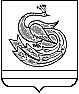 АДМИНИСТРАЦИЯ ПЛАСТОВСКОГО МУНИЦИПАЛЬНОГО РАЙОНА                       П О С Т А Н О В Л Е Н И Е«_04»___12______2018 г.                                                                 №_1052__О внесении изменений в постановление администрации Пластовского муниципального района от 06.12.2017 г. № 903Плановые объемы финансирования программыОбъём финансирования Программы – 6 687,98 тыс. руб.*, в том числе по годам:2018 г. – 1 975,28 тыс. руб.2019г.– 4 009,8 тыс. руб.2020г. – 702,9 тыс. руб.**Объемы финансирования мероприятий Программы ежегодно уточняются в процессе исполнения местного бюджета Пластовского муниципального района и при формировании местного, областного и федерального бюджетов на очередной финансовый год.Наименование объектаПланируемые работыБюджет в тыс. руб.Бюджет в тыс. руб.Наименование объектаПланируемые работыМестныйОбластной и федеральныйСпортивный клуб им. А.С. Пушкина, г. ПластРемонт пола и стен в спортивном зале488,4460,00ДК с. БорисовкаРемонт кровли127,719469,38ДК «Прометей»                    с. ДемариноРемонт кровли, наружной лестницы211,322678,413Наименование объектаПланируемые работыБюджет в тыс. руб.Бюджет в тыс. руб.Наименование объектаПланируемые работыМестныйОбластной и федеральныйДК с. В. СанаркаРемонт холла и зала 412,003 597,80